EUROSTAR PASSHOLDER FARE BOOKING PROCESSBook using the Belgian Railways website using this link:https://www.b-europe.com/EN/Booking/Pass#TravelWish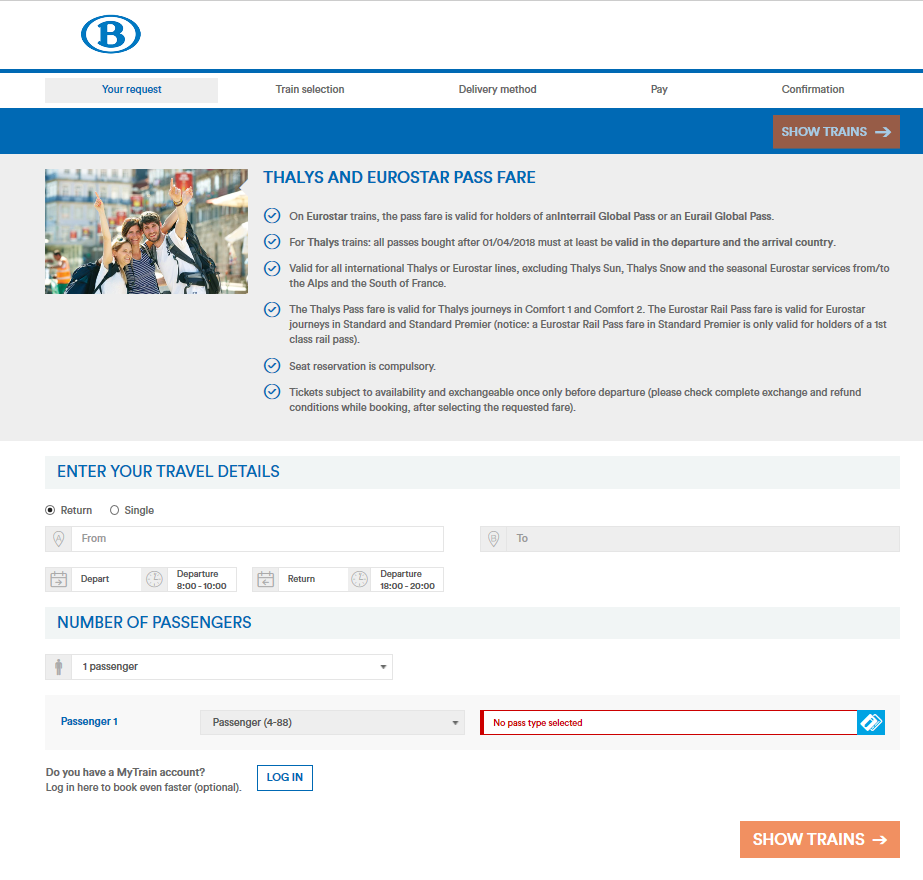 Fill in your journey details and choose either InterRail or EurRail – note that there are no discounts for children as all passengers are: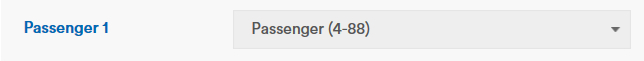 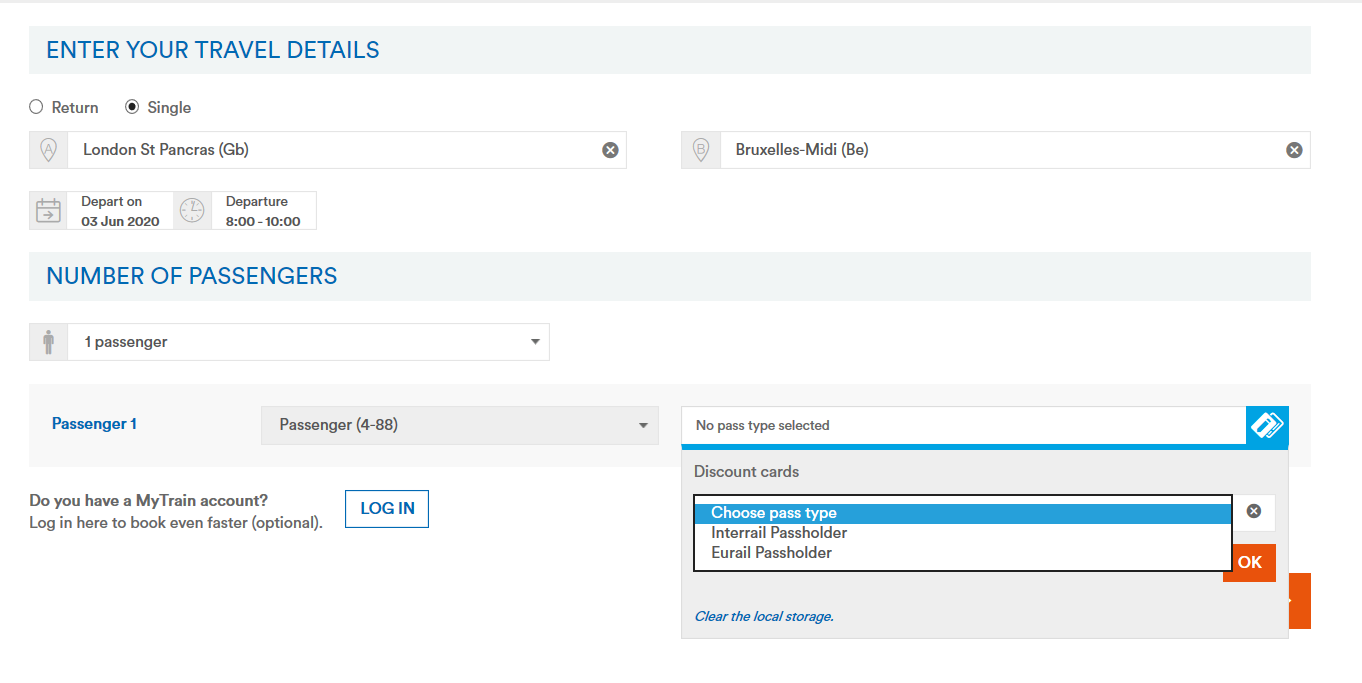 Select the train and class of travel: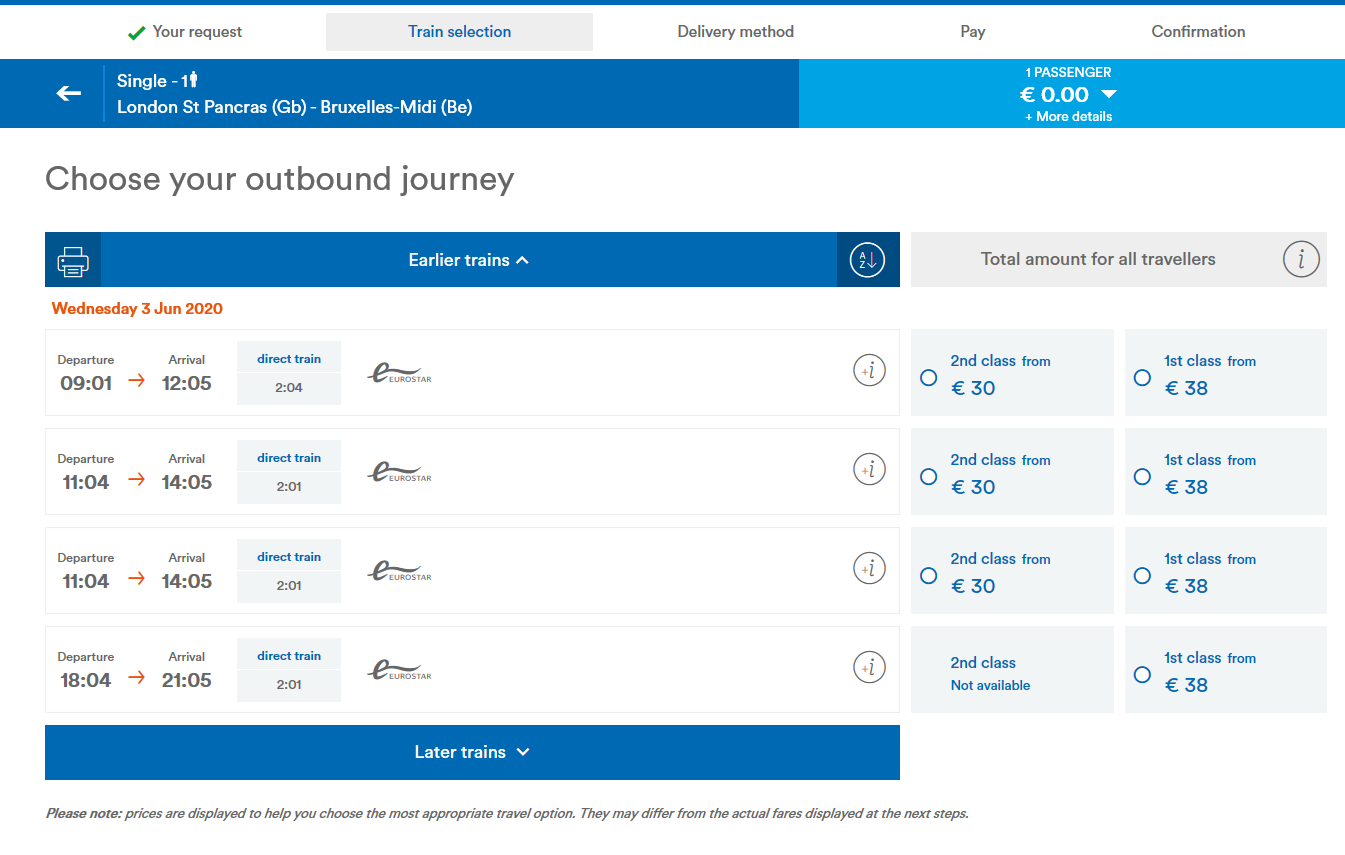 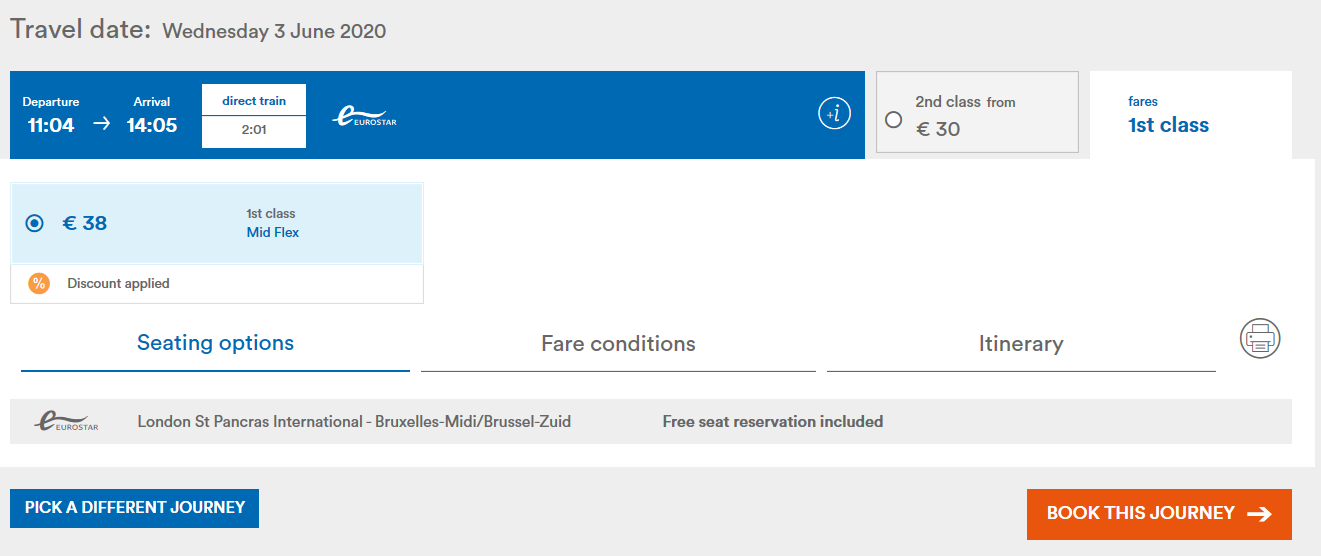 NOTE – there is a booking fee of €4 hidden as an e-ticket fee!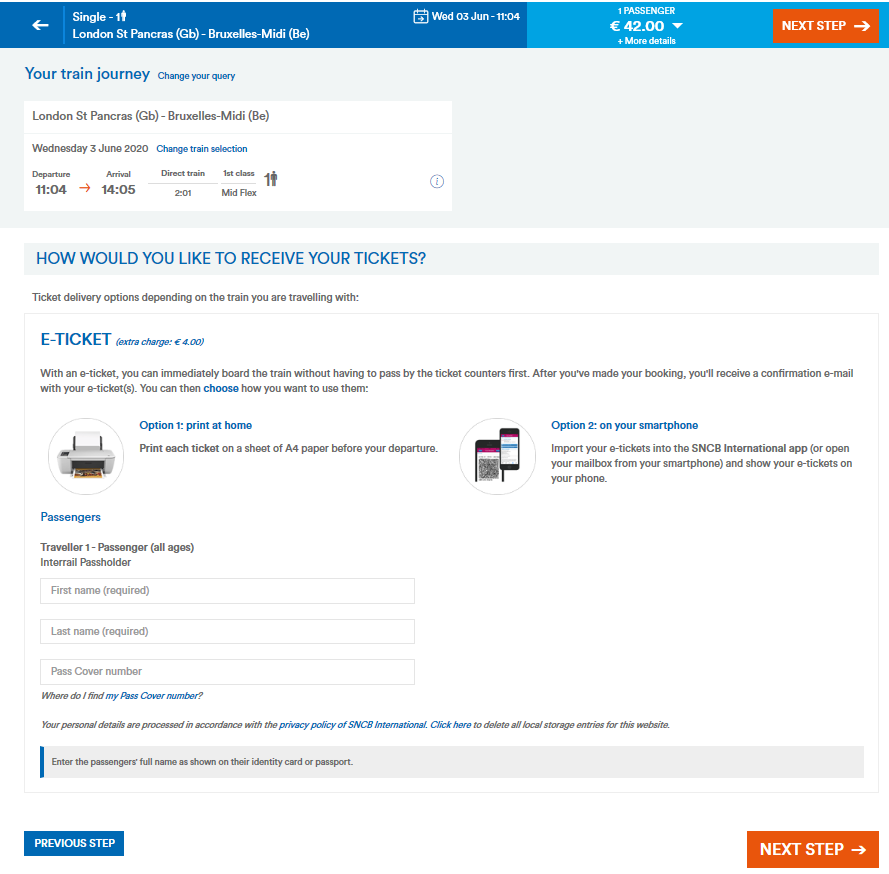 Note you will need to enter the InterRail Pass Cover Number: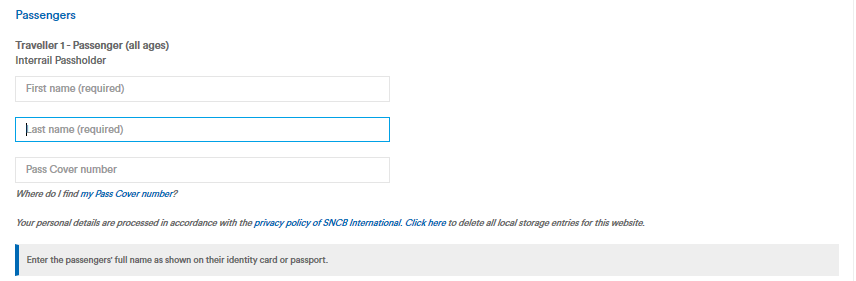 Fill in your contact details and choose payment method – once payment is made make a note of the booking reference number just in case the conformation email doe not come through!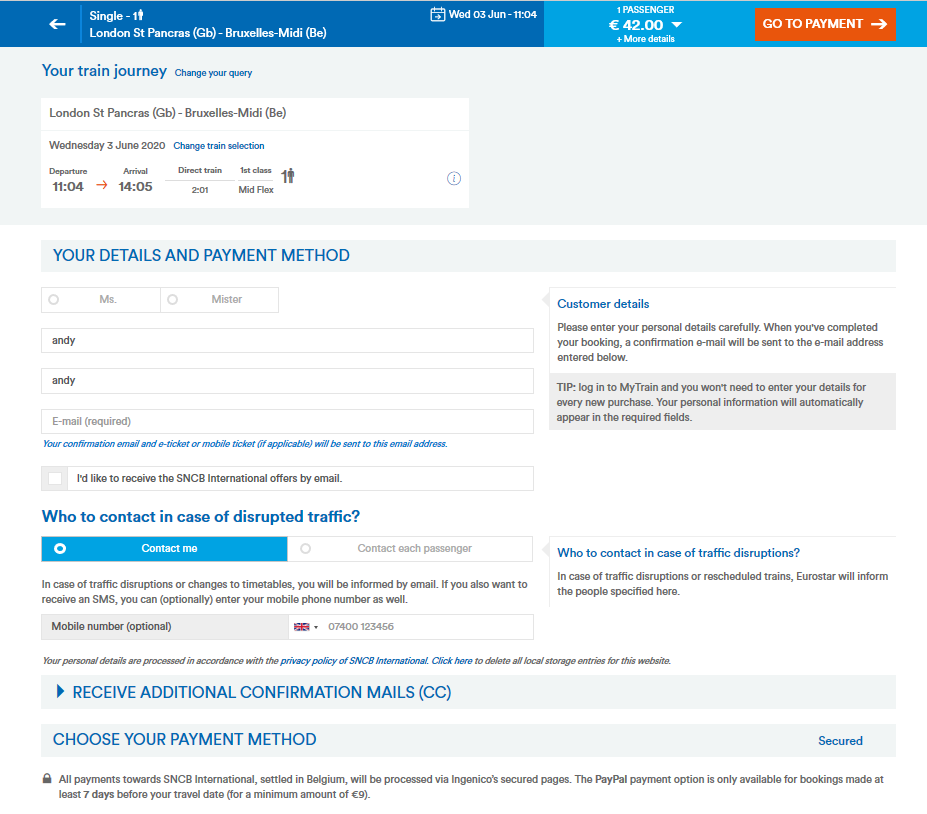 